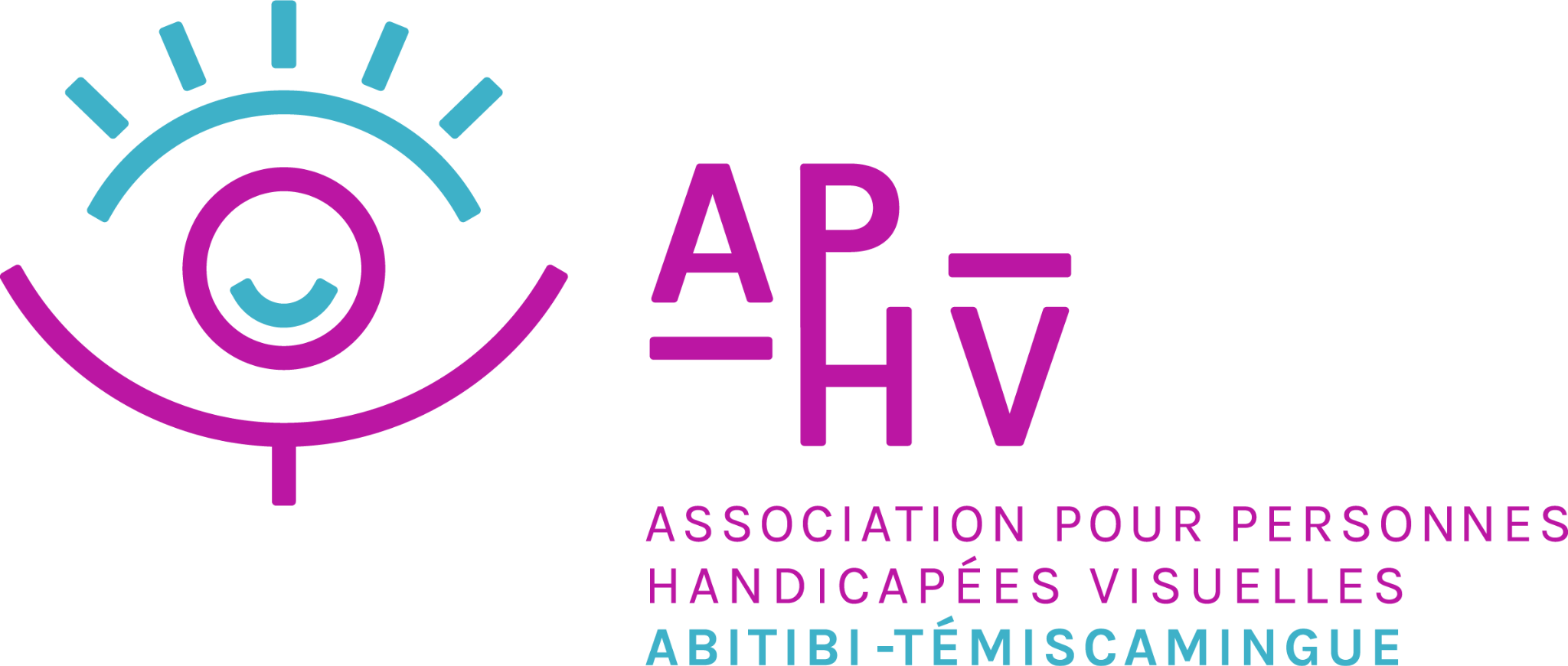 OFFRE D’EMPLOI: INTERVENANT(E) SOCIAL(E) – ÉTUDIANTNOTRE MISSION :Militer pour la défense des droits et intérêts des personnes vivant avec un handicap visuel (mal voyance ou cécité). Favoriser, par ses actions tant collectives qu’individuelles, l’intégration à part entière des personnes vivant avec des limitations visuelles, et ce, partout en Abitibi-Témiscamingue.
NOS VALEURS :FONCTION : INTERVENTION SOCIALEn travaillant de concert avec la direction, tu auras comme mandat de planifier, de coordonner et d’animer différentes activités individuelles ou de groupe, et ce partout en région. Tu interviendras principalement sur trois axes : L’accueil, l’écoute et l’information (notre clientèle et le milieu); La vie associative et l’intégration sociale par des activités sociales et de loisirs (nos membres); La défense collective des droits par la promotion, la sensibilisation et la formation (population).
TES RESPONSABILITÉS :APTITUDES ET ATTITUDES PROFESSIONNELLES RECHERCHÉES
EXIGENCES :Tu dois avoir à cœur l’intérêt des personnes vivant avec un handicap visuel;Toutes tes expériences pertinentes seront prises en considération, mais celles avec des personnes handicapées seront des atoutsTu devras être âgé de moins de 30 ans au moment de l’entrée en fonction (exigence d’emploi-été Canada)Posséder un permis de conduire valide et une voiture pouvant transporter des personnes.Déplacements occasionnels dans les 5 grandes villes de la régionTravail en présentiel.INFORMATIONS COMPLÉMENTAIRES :
Contrat d’été de 16 semaines avec possibilité prolongationHoraire: 35 heures / semaine jour  Activités occasionnelles soir ou fin de semaineSalaire: entre 16,75$/heure et 18,75$/heure Remboursement des frais de déplacement et dépenses liées aux fonctionsLieu de travail: 891, rue Perreault Est, bureau RC-05, Rouyn-NorandaPour postuler: faire parvenir ton CV à l’attention de Karie Gaudreau, directrice à directrice.aphv@gmail.com ou appeler au (819) 762-2823RESPECT : Agir avec considération, courtoisie, écoute et discrétion à l’égard de nos membres de nos employés, collègues, bénévoles ou partenaires.BIENVEILLANCE :  Veiller au bien-être physique, psychologique et émotionnel de nos membres. Répondre à leurs besoins avec une intention remplie d’amour et de sincérité à leur égard.INTÉGRATION :  Guider les membres marginalisés dans leur intégration au sein de la collectivité afin de leur permettre d'occuper la place qui leur revient.INCLUSION :  Militer pour la défense des droits et des intérêts de nos membres pour rivaliser contre les obstacles à l’accessibilité dans les différentes structures de notre société (enseignement, santé, emploi, services sociaux, loisirs, etc.).ÉPANOUISSEMENT : Accompagner nos membres dans le dépassement de leurs limitations afin qu'ils accèdent à un bon niveau de développement et de bien d’être.1.Prendre en charge ton développement et ton autonomie en vue de devenir une référence dans ses responsabilités.2.Assurer une bonne planification, préparation et coordination de tes activités, tout en veillant à ta sécurité et celle des participants sous ta responsabilité.3.Communiquer adéquatement, efficacement et activement avec les différents intervenants internes et externes.4.Rendre compte à la direction à la bonne fréquence de l’évolution de tes activités et communiquer sans tarder les obstacles ou difficultés rencontrées.5.Laisser des traces claires et concises de tes différentes interventions afin de nourrir et de maintenir la mémoire organisationnelle.6.Participer activement aux activités et rencontres d’équipe de l’organisme. 7.Assurer un service de première ligne de qualité, fais preuve de discrétion et d’écoute active auprès de la clientèle. 8.Utiliser judicieusement et de façon optimale les ressources humaines, matérielles ou financières.1.Tu fais preuve d’adaptabilité 2.Tu exerces un bon discernement 3.Tu recherches le bien commun 4.Tu possèdes une grande capacité de concentration5.Tu as un souci élevé de la qualité du service6.Tu vérifies au lieu de présumer7.Tu persévère dans les difficultés